MONATLICHER PROJEKTSTATUSBERICHT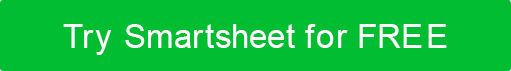 PROJEKTNAMEPROJEKTCODEPROJEKTCODEPROJEKTLEITERDATUM DES STATUSEINTRAGSDATUM DES STATUSEINTRAGSABGEDECKTER ZEITRAUMVORAUSSICHTLICHER FERTIGSTELLUNGSTERMINVORAUSSICHTLICHER FERTIGSTELLUNGSTERMINPROJEKTSTATUS IN DIESEM MONATPROJEKTSTATUS IN DIESEM MONATPROJEKTSTATUS IN DIESEM MONATPROJEKTSTATUS IN DIESEM MONATPROJEKTSTATUS IN DIESEM MONATPROJEKTSTATUS IN DIESEM MONATPROJEKTSTATUS IN DIESEM MONATGESAMTPROJEKTSTATUS– GESUND – GEFÄHRDET – FORTSCHRITT GESTOPPTZUSAMMENFASSUNGGeben Sie hier Informationen zum Gesamtstatus und zu den Highlights ein: "Wiedergewonnene verlorene Zeit aus der letzten Periode"; "Die Qualitätssicherung begann zwei Tage früher als erwartet; "Verzögerung bei einigen Kundenfeedbacks, aber minimal."Geben Sie hier Informationen zum Gesamtstatus und zu den Highlights ein: "Wiedergewonnene verlorene Zeit aus der letzten Periode"; "Die Qualitätssicherung begann zwei Tage früher als erwartet; "Verzögerung bei einigen Kundenfeedbacks, aber minimal."Geben Sie hier Informationen zum Gesamtstatus und zu den Highlights ein: "Wiedergewonnene verlorene Zeit aus der letzten Periode"; "Die Qualitätssicherung begann zwei Tage früher als erwartet; "Verzögerung bei einigen Kundenfeedbacks, aber minimal."Geben Sie hier Informationen zum Gesamtstatus und zu den Highlights ein: "Wiedergewonnene verlorene Zeit aus der letzten Periode"; "Die Qualitätssicherung begann zwei Tage früher als erwartet; "Verzögerung bei einigen Kundenfeedbacks, aber minimal."PROJEKTKOMPONENTENPROJEKTKOMPONENTENPROJEKTKOMPONENTENPROJEKTKOMPONENTENPROJEKTKOMPONENTENPROJEKTKOMPONENTENPROJEKTKOMPONENTENBESTANDTEILSTATUSINHABER / TEAMINHABER / TEAMINHABER / TEAMNOTIZENNOTIZENBUDGET– UNTER– ÜBER – EINZEITPLAN– GESUND – GEFÄHRDET – FORTSCHRITT GESTOPPTQUALITÄT– GESUND – GEFÄHRDET – FORTSCHRITT GESTOPPTUMFANG– GESUND – GEFÄHRDET – FORTSCHRITT GESTOPPTRISIKEN– GESUND – GEFÄHRDET – FORTSCHRITT GESTOPPTSTRAßENSPERREN– GESUND – GEFÄHRDET – FORTSCHRITT GESTOPPTKOMMENDE ARBEITENKOMMENDE ARBEITENKOMMENDE ARBEITENKOMMENDE ARBEITENKOMMENDE ARBEITENKOMMENDE ARBEITENKOMMENDE ARBEITENDATUMSTATUSDETAILSDETAILSDETAILSDETAILSDETAILSVERZICHTSERKLÄRUNGAlle Artikel, Vorlagen oder Informationen, die von Smartsheet auf der Website bereitgestellt werden, dienen nur als Referenz. Obwohl wir uns bemühen, die Informationen auf dem neuesten Stand und korrekt zu halten, geben wir keine Zusicherungen oder Gewährleistungen jeglicher Art, weder ausdrücklich noch stillschweigend, über die Vollständigkeit, Genauigkeit, Zuverlässigkeit, Eignung oder Verfügbarkeit in Bezug auf die Website oder die auf der Website enthaltenen Informationen, Artikel, Vorlagen oder zugehörigen Grafiken. Jegliches Vertrauen, das Sie auf solche Informationen setzen, erfolgt daher ausschließlich auf Ihr eigenes Risiko.